Ул.”Независимост” № 20, централа: 058/600 889; факс: 058/600 806;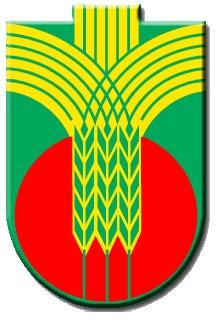 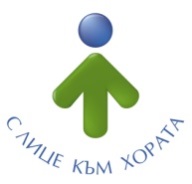  e-mail: obshtina@dobrichka.bg; web site: www.dobrichka.bgСЪОБЩЕНИЕ ЗА ПРЪСКАНЕ СЪС СИСТЕМЕН ХЕРБИЦИД „ГЛОФОЗАТ“ОБЩИНА ДОБРИЧКА ВИ УВЕДОМЯВА, ЧЕ НА 13.04.2017Г. ТП“ДЪРЖАВНО ГОРСКО СТОПАНСТВО – ДОБРИЧ“, ЩЕ ИЗВЪРШИ ПРЪСКАНЕ В СЛЕДНИТЕ ОТДЕЛИ ГОРСКИ ТЕРИТОРИИ:ДРЯНОВЕЦ – отдел 78 - е,третирана площ – 65 дка;ВРАЧАНЦИ – отдел 151-5, третирана площ – 51 дка;СТОЖЕР – отдел 227- а, третирана площ – 33 дка;МАЛКА СМОЛНИЦА – отдел 495-а (1), третирана площ – 24 дка;ПОРУЧИК ГЕШАНОВО – отдел 572-б, третирана площ – 20 дка;ОРЛОВА МОГИЛА – отдел 623-1, третирана площ – 20 дка;ОВЧАРОВО – отдел 682-1, третирана площ – 3 дка;КОТЛЕНЦИ – отдел  848-а, третирана площ – 4 дка.